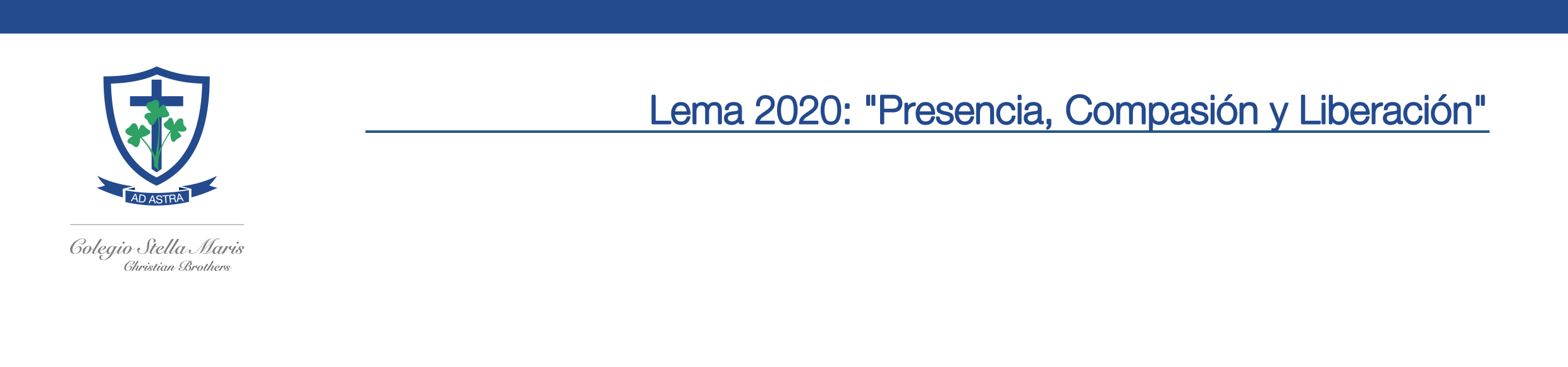 FICHA DE PREINSCRIPCIÓN 6° año 2021Fecha:   ____________Datos del postulante:Nombre________________________________________________________________Apellidos:  ______________________________________________________________Procede de (Colegio, Jardín, etc.):___________________________________________Fecha de nacimiento:  ____________________________________________________Nacionalidad:  ________________________________Sección Jud._________________C.I.:  ___________________________________________________________________Sociedad Médica:  ____________________________________ Emergencia:  ________Bautismo:   si  ___	no  ___Hno. alumno:  ___		Hijo ex alumno:  ____		Otro:  __________________Datos de la familia:Domicilio:  ______________________________________________________________Código Postal:  ________  Localidad: __________________  Teléfono:  _____________Situación familiar:Casamiento: 	 Religioso:  ________		Civil:  ________	Otro:  ____________Años de matrimonio:  _____________________________________________________Cantidad de hijos:  _______________________________________________________Datos de la madre:Nombre:  ______________________________________________________________Apellidos:  ______________________________________________________________C.I.:  ___________________________________________________________________Fecha de Nacimiento:  __________________Nacionalidad:  _________________________Domicilio:  ______________________________________________________________Teléfono:  ____________________________ Celular:  __________________________Correo electrónico:  ______________________________________________________Ex alumno:  si ___	egresado en el año:  ___	no  ___Estado Civil:  __________________________Convive con la familia:	si  ___		no  ___Estudios:Educación Primaria:   _____________________________________________________Educación Secundaria:  ___________________________________________________Educación Terciaria:  _____________________________________________________Otros:  _________________________________________________________________Profesión:  _____________________________________________________________Ocupación:  _____________________________________________________________Empresa:  ___________________________  Teléfono laboral:  ___________________Cargo ocupado:  _________________________________________________________Formación Religiosa:Religión:  __________________________  	Practicante:	si  ___		no  ___Sacramentos recibidos:  ___________________________________________________Dónde recibió su formación:  _______________________________________________Datos del padre:Nombre:  ______________________________________________________________Apellidos:  ______________________________________________________________C.I.:  ___________________________________________________________________Fecha de Nacimiento:  __________________Nacionalidad:  _________________________Domicilio:  ______________________________________________________________Teléfono:  ____________________________ Celular:  __________________________Correo electrónico:  ______________________________________________________Ex alumno:  si  ___	egresado en el año:  ___	no  ___Estado Civil:  __________________________Convive con la familia:	si  ___		no  ___Estudios:Educación Primaria:   _____________________________________________________Educación Secundaria:  ___________________________________________________Educación Terciaria:  _____________________________________________________Otros:  _________________________________________________________________Profesión:  _____________________________________________________________Ocupación:  _____________________________________________________________Empresa:  ___________________________  Teléfono laboral:  ___________________Cargo ocupado:  _________________________________________________________Formación Religiosa:Religión:  __________________________  	Practicante:	si  ___		no  ___Sacramentos recibidos:  ___________________________________________________Dónde recibió su formación:  _______________________________________________Observaciones: aclarar si el aspirante cuenta con alguna dificultad (desarrollo – aprendizaje) o si ustedes quieren realizar algún comentario sobre:Desarrollo:  ________________________________________________________________________________________________________________________________________________________________________________________________________________________________________________________________________________________________________________________________________________________________________________________________________________________Aprendizaje:____________________________________________________________________________________________________________________________________________________________________________________________________________________________________________________________________________________________________________________________________________________¿Cuáles son los motivos por los cuales decidieron postular a su hijo/a a nuestro Colegio?:  ______________________________________________________________________________________________________________________________________________________________________________________________________________________________________________________________________________________________________________________________________________________________________________________________________________________________________________________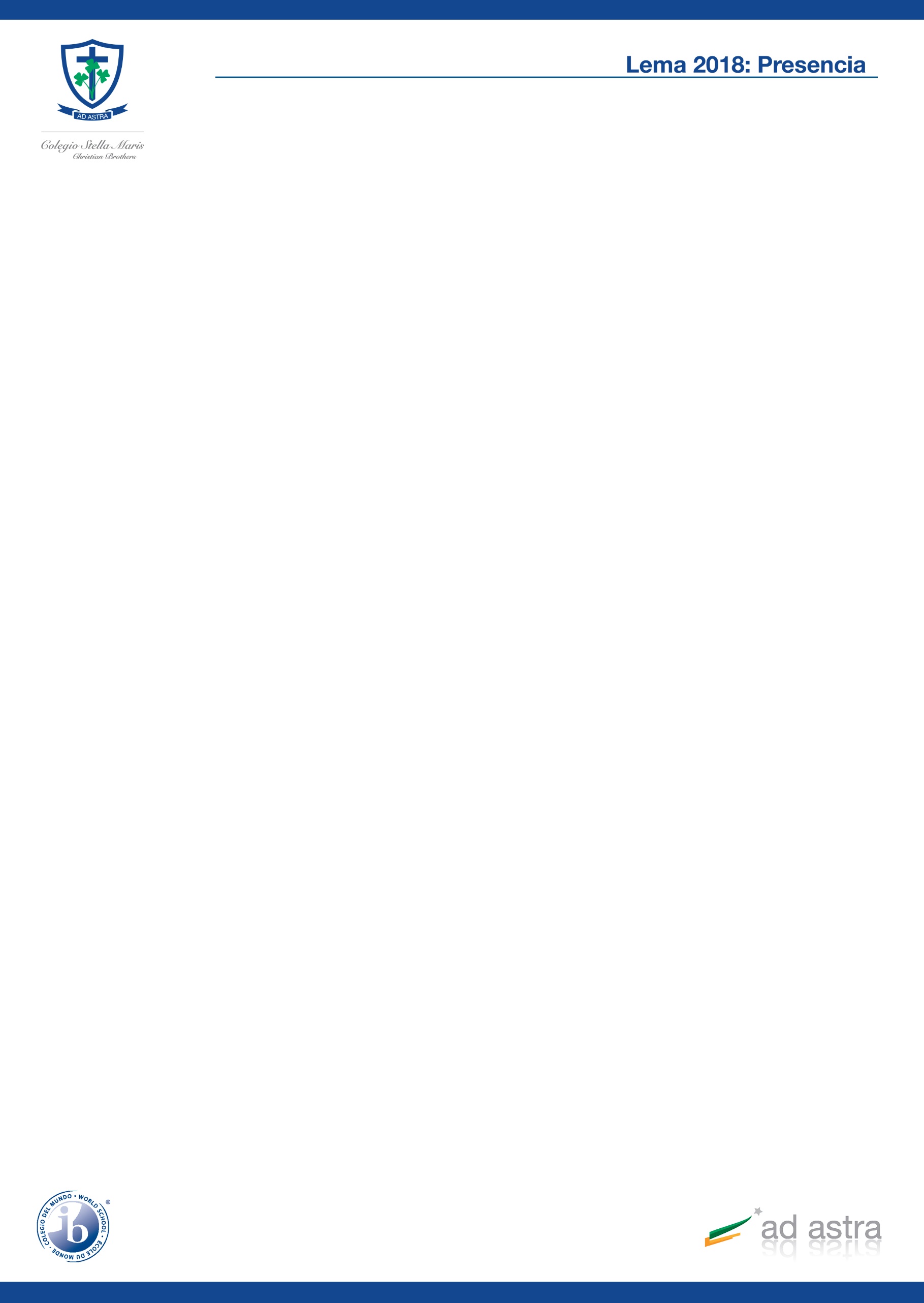 